Портфолио студента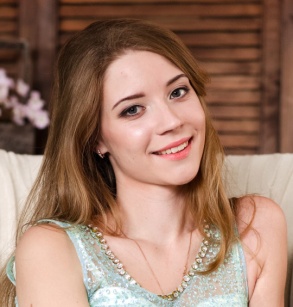  Широкова Алина Максимовна                                                                                    - год рождения: 1997; - магистерская программа: Системы корпоративного управления - направление подготовки: 09.04.03 Прикладная информатикаСведения о курсовых и дипломных работах:Участие в предметных олимпиадахОсвоение дополнительных образовательных программНаучно-исследовательская и проектная деятельность студентаУчастие в научно-практических конференциях5. 2. Участие в конкурсах, проектахСпортивные достижения студентаОпыт работы№ п/пТема работыОценка за работу1.Анализ и повышение эффективности деятельности школы иностранных языков «LEX»отличноп/пНазвание олимпиадыМесто и время проведенияПримечание(факты общественного признания деятельности: грамоты, благ. письма, дипломы)1.Олимпиада по английскому языку среди студентов первого курса Международного Университета природы, общества и человека «Дубна»Университет «Дубна», 2015 годБлагодарность (участника)2.Всероссийская олимпиада «Я-профессионал» по Бизнес-информатике (бакалавриат)Отборочный этап – онлайн (2016 год)Заключительный – НИУ ВШЭ, 2017 годСертификат заключительного этапа (статус заключительного этапа - призер)3.Всероссийская олимпиада «Я-профессионал» по Бизнес-информатике (магистратура/специалитет)Отборочный этап – онлайн (2017 год)Заключительный – НИУ ВШЭ, 2018 годСертификат отборочного и заключительного этапов (статус заключительного этапа - призер)4. Всероссийская олимпиада «Я-профессионал» по Программной инженерии (магистратура/специалитет)Отборочный этап – онлайн (2017-2018 год)Сертификат отборочного этапа5.Всероссийская олимпиада «Я-профессионал» по Бизнес-информатике (магистратура/специалитет)Отборочный этап – онлайн (2019 год)Заключительный – НИУ ВШЭ, 2020 годСертификат отборочного и заключительного этапов (статус заключительного этапа - участник)6. Всероссийская олимпиада «Я-профессионал» по Программной инженерии (магистратура/специалитет)Отборочный этап – онлайн (2019 год)Сертификат отборочного этапап/пНазвание программы Количество часовМесто и время обученияНазвание документаоб освоении программы1.Интенсивный курс анлийского языка на ступени upper-intermediate48 часовШкола иностранных языков «Lex», 2015 годСвидетельство2.Программа по анлийскому языку (уровень B2) «Иностранный язык для подготовки к сдаче международного экзамена на «Первый сертификат»Центр подготовки к международным экзаменам (университет «Дубна»), 2016 годСертификат3.Дополнительная программа по аншлийскому языку (уровень C1)1000 ак. часовЦентр подготовки к международным экзаменам (университет «Дубна»), 2017 годСертификат4. Дополнительная программа по английскому языку (уровень C1)1000 ак. часовЦентр подготовки к международным экзаменам (университет «Дубна»), 2018 годСертификат5. Интенсивный курс английского языка (уровень С1) при методической поддержке Cambridge University Press.1200 ак. часовШкола иностранных языков «Lex», 2019 годСертификат6. Сдача экзамена на сертификат FCE (результат - grade C)г.Дмитров, май 2016Сертификатп/пНазвание конференцииДата конференцииТема выступленияНаличие публикации (название, выходные данные)1.Практическая конференция на английском языке студентов университета «Дубна» «Развитие Информационных Технологий: «Сказка становится реальностью»13.05.2015«IT says NO to diseases»Диплом II степени, диплом в номинации «Красивое произношение».2.Научно-практическая конференция проектных работ на английском языке «Исследуем мир и делаем его лучше»15.04.2016«English is a key to success»Диплом I степени, диплом в номинации «За эмоциональную презентацию доклада», сертификат3.27-я научно-практическая конференция студентов, аспирантов и молодых специалистов государственного университета «Дубна»14-27 апреля 2020 г.«Информационная система для формирования методической документации в ВУЗе»Диплом призера секции «Информационные технологии» подсекции «Системный анализ и методы моделирования в прикладных задачах»4. 27 международная конференция «Математика. Компьютер. Образование»27 января – 1 февраля 2020«Информационная система для формирования методической документации в ВУЗе»Тезисы в сборнике «Математика. Компьютер. Образование» (2020 год), с. 332.п/пНазвание конкурсаДата конкурсаТема проектаПримечание (отметка о наличиисертификата, грамоты и т.п.)1.Публикация статьи в электронном журнале «Системный анализ в науке и образовании»апрель 2020 года«Информационная система для формирования методической документации в ВУЗе»Опубликованная статья на сайте http://sanse.ru/2.Ежегодный образовательный проект «Межвузовский коммуникативно-познавательный обмен» «МКПО – 2018. Грани возможного» г. Санкт-Петербург, 05 февраля 2018 г.05.02.2018-Сертификатп/пВид спортаУчастие всоревнованияхДата соревно ванийПримечание (отметка о наличии сертификата, грамоты, диплома)1.БегТрадиционный пробег «Университетская миля – 2014»2014 годСвидетельство участникап/пПолное наименование организации (места прохождения практики, стажировки или  официального трудоустройства)Практики, стажировки, официальная работа и неофициальные виды деятельности («фриланс» и самозанятость включительно»)Дата (с «…» по   «…»)Скан записи в трудовой вслучае оф. трудоустройстваОтзыв руководителя (практики, стажировки, с места работы)1.ADLABSПрактика27.06.16-25.07.162. Университет «Дубна»Практика29.06.15-11.07.15; 26.06.17-08.07.173.Университет «Дубна»Оф.работа17.09.2018-29.02.2020